Arbre Fait par Maxim Labbé Bouleau blancNom scientifique : Betula papyriferaUsage : Les feuilles du bouleau blanc ont servi à soigner tous les types d'insuffisance urinaire, particulièrement l'hydropisie, ainsi que le rhumatisme, l'arthrite, la goutte et les infections urinaires. C'était, en fait, les principales indications de cette plante.Photo 1 :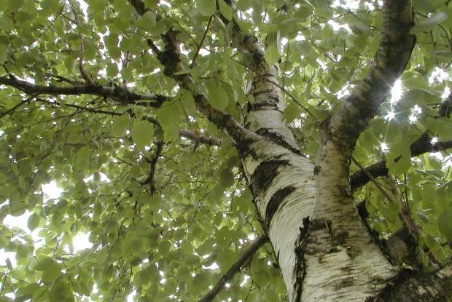 Photo 2 :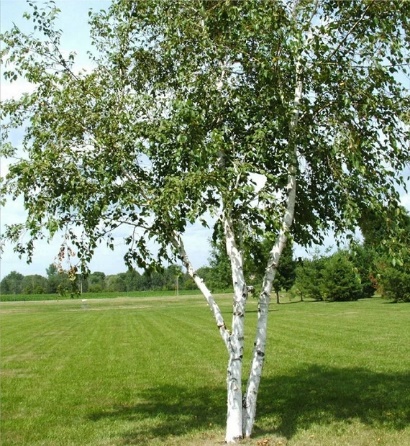 Identification : Feuillus-Feuilles alterne-simple-non lobées-simplement dentées-chatonsClassification : ClassificationRègne	PlantaeSous-règne	TracheobiontaDivision	MagnoliophytaClasse	MagnoliopsidaSous-classe	HamamelidaeOrdre	FagalesFamille	BetulaceaeGenreBetulaL., 1753Classification phylogénétiqueClassification phylogénétiqueOrdre	FagalesFamille	Betulaceae